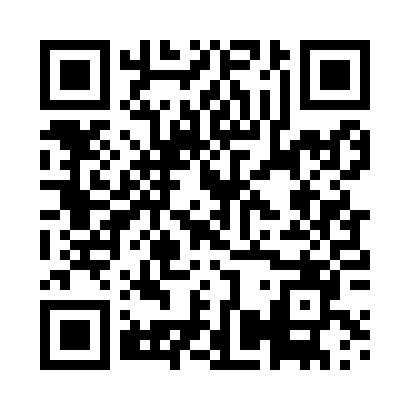 Prayer times for Casteicao, PortugalWed 1 May 2024 - Fri 31 May 2024High Latitude Method: Angle Based RulePrayer Calculation Method: Muslim World LeagueAsar Calculation Method: HanafiPrayer times provided by https://www.salahtimes.comDateDayFajrSunriseDhuhrAsrMaghribIsha1Wed4:416:271:266:228:2610:052Thu4:406:261:266:238:2710:073Fri4:386:251:266:238:2810:084Sat4:366:231:266:248:2910:105Sun4:346:221:266:258:3010:116Mon4:336:211:266:258:3110:137Tue4:316:201:266:268:3210:148Wed4:296:191:266:268:3310:169Thu4:286:181:266:278:3410:1710Fri4:266:161:266:288:3510:1911Sat4:246:151:266:288:3610:2012Sun4:236:141:266:298:3710:2213Mon4:216:131:266:298:3810:2314Tue4:206:121:266:308:3910:2515Wed4:186:111:266:308:4010:2616Thu4:176:101:266:318:4110:2817Fri4:156:101:266:318:4210:2918Sat4:146:091:266:328:4310:3119Sun4:126:081:266:338:4410:3220Mon4:116:071:266:338:4510:3421Tue4:106:061:266:348:4610:3522Wed4:086:061:266:348:4710:3623Thu4:076:051:266:358:4810:3824Fri4:066:041:266:358:4910:3925Sat4:056:031:266:368:5010:4026Sun4:036:031:266:368:5010:4227Mon4:026:021:276:378:5110:4328Tue4:016:021:276:378:5210:4429Wed4:006:011:276:388:5310:4530Thu3:596:011:276:388:5410:4731Fri3:586:001:276:398:5410:48